VPFA Customer Service Assessment – Results for Treasury Unit (Business Affairs)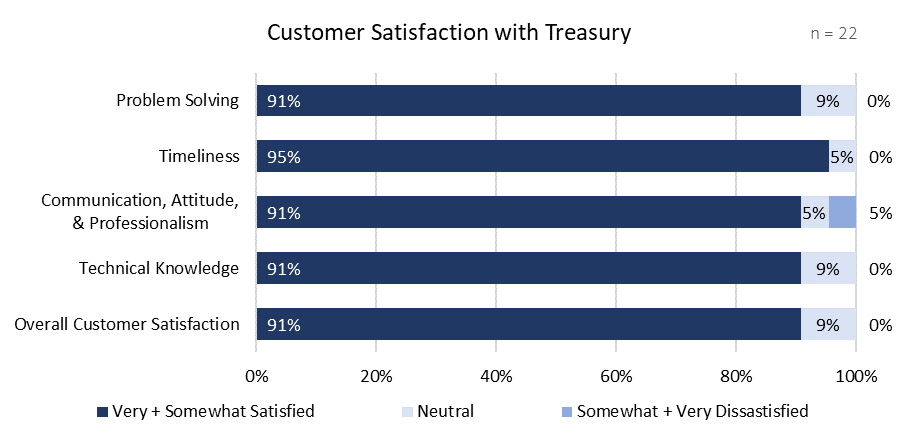 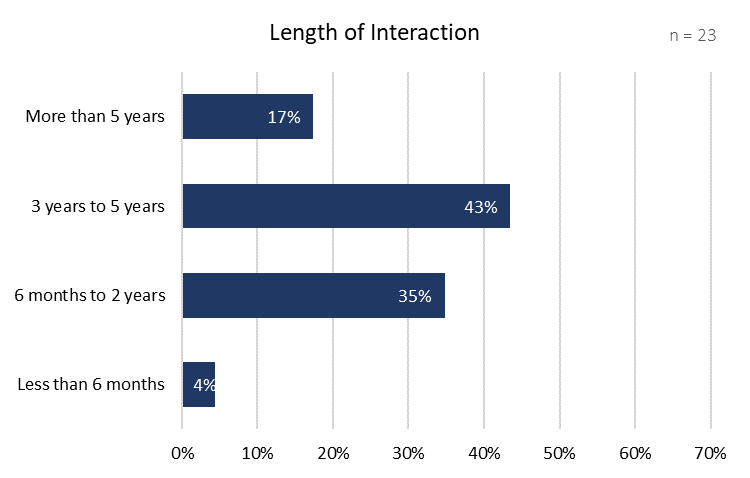 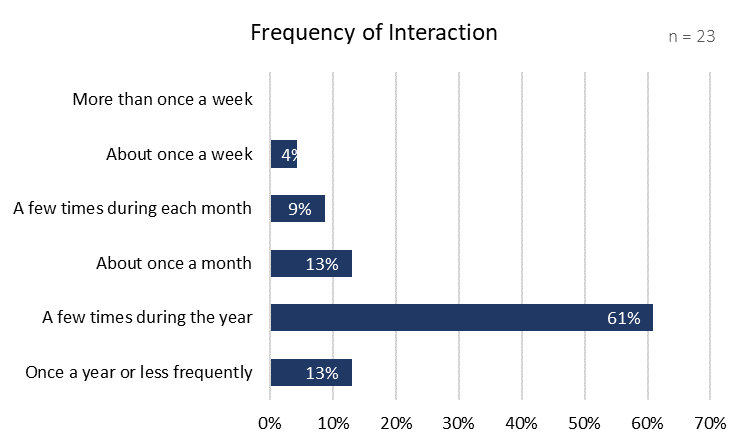 